Jueves12de mayoCuarto de PrimariaInglés (Ciclo II)Las instrucciones son importantesAprendizaje esperado: explora instrucciones para elaborar un objeto (sonaja, tambor, etcétera).Énfasis: explora los elementos de un instructivo sencillo.¿Qué vamos a aprender?Identificarás cuales son los elementos que debe llevar un instructivo sencillo.¿Qué hacemos?Primero conocerás los elementos que componen un manual de instrucciones o instructivo, como también se le conoce.No olvides tomar tus apuntes en tu cuaderno.Identifica en la siguiente imagen del instructivo, cada una de sus partes.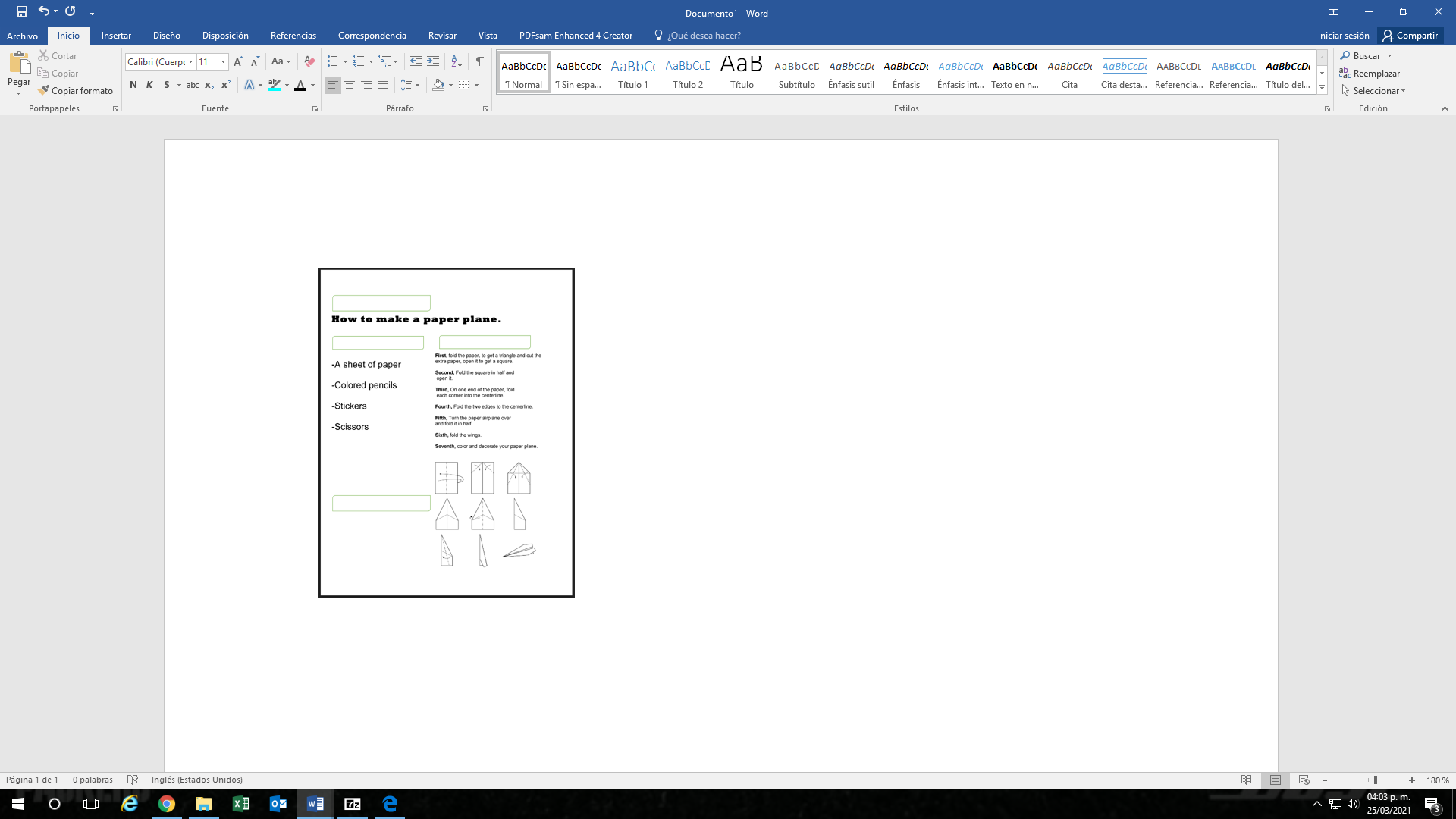 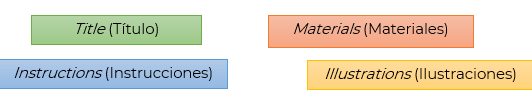 Lee con atención, analiza e identifica.¿Sabes cómo se llaman los números que aparecen en el instructivo?Estos números también nos sirven para ubicar posición, por ejemplo:Cierto día al finalizar el receso, la maestra pidió a los alumnos que se formaran para reingresar al salón y se fueron formando de acuerdo a como fueron llegando.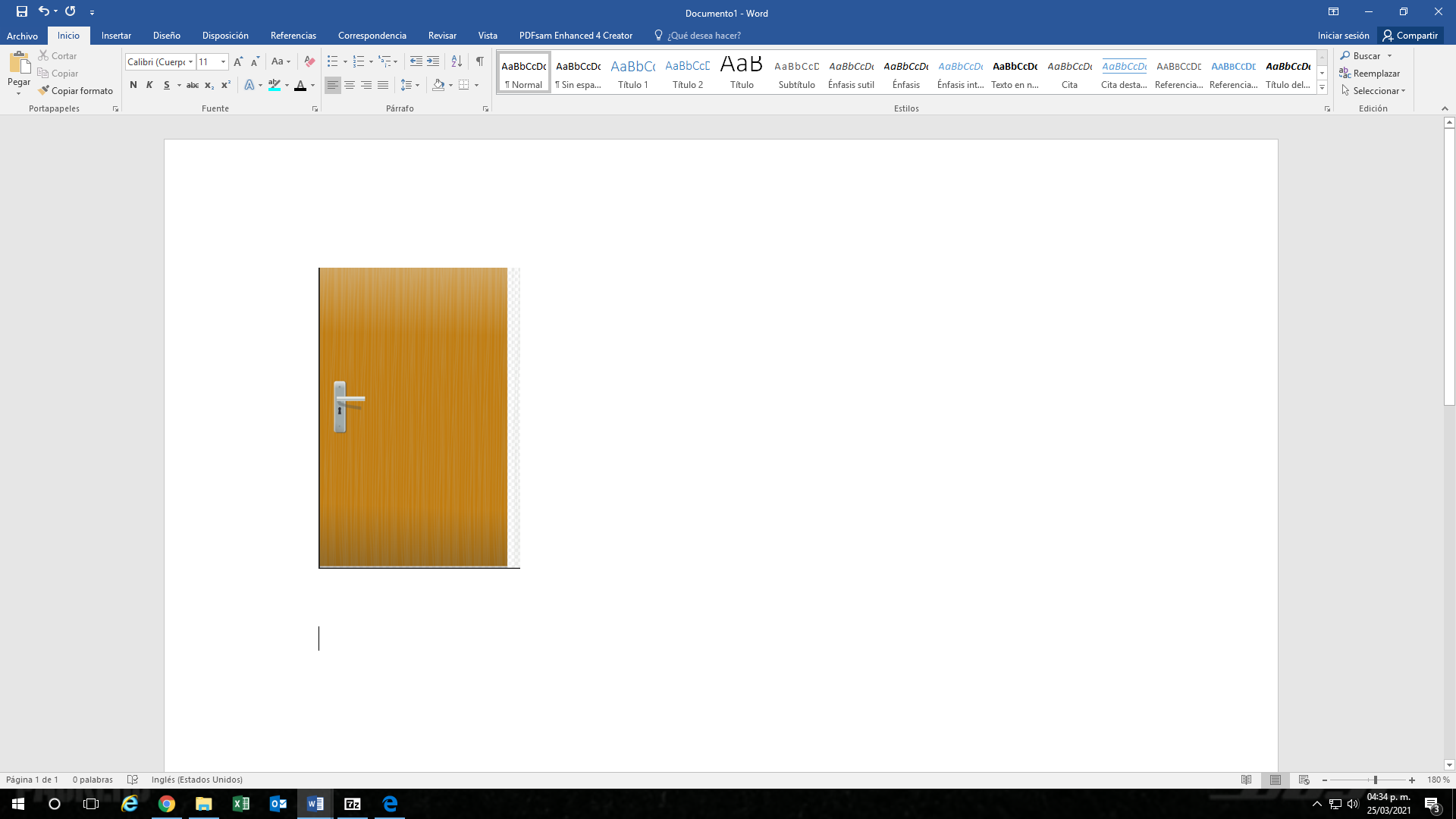 Los materiales son:Ahora vas a completar tú vocabulario aprendiendo algunas de las acciones más comunes que se incluyen en un instructivo para hacer alguna manualidad.Ahora Pancho ya tiene un avioncito de papel completamente terminado.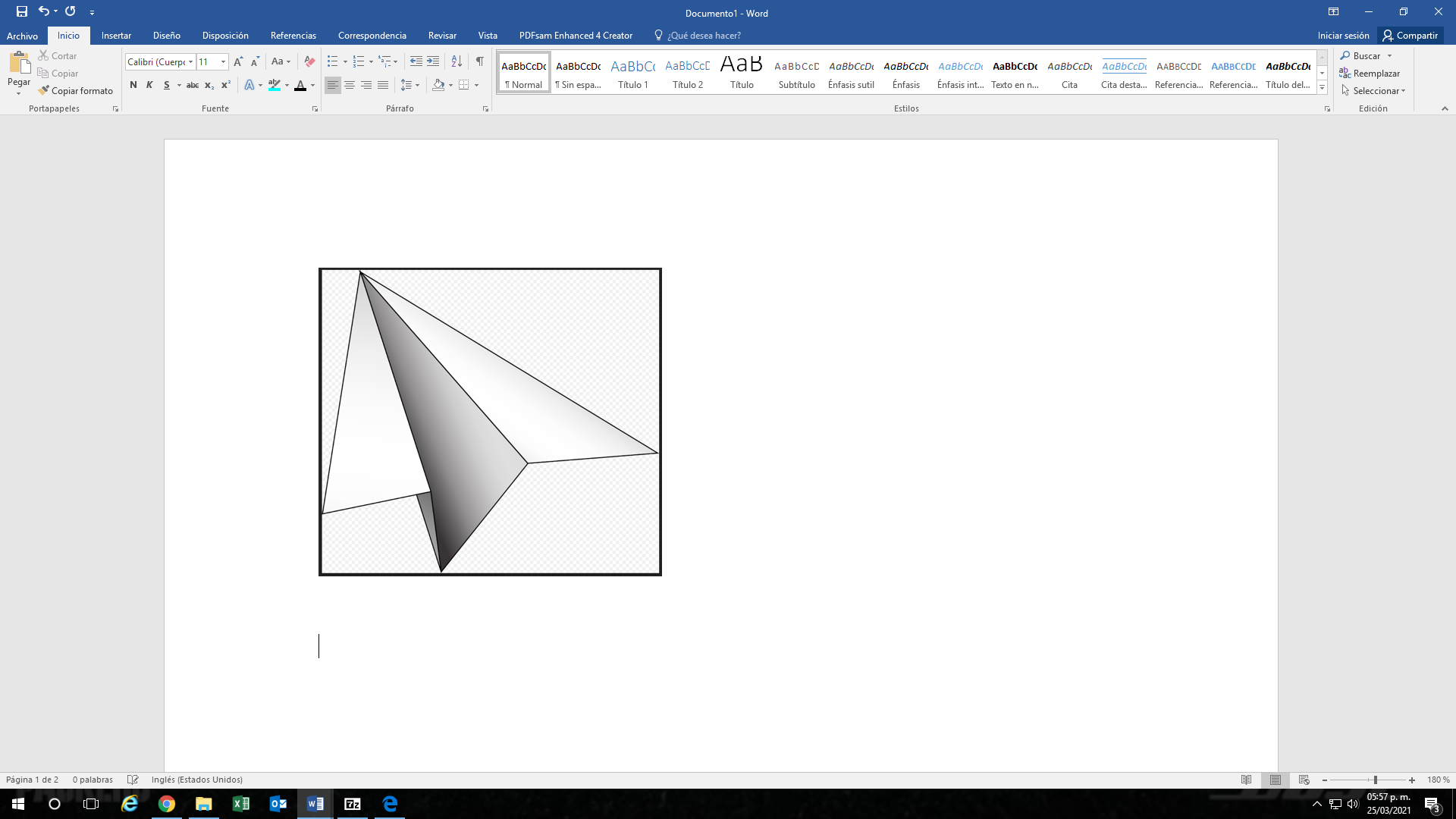 Siguiendo las instrucciones del manual, se pudo realizar.Recuerda que es muy importante que todo lo que observaste hoy lo sigas poniendo en práctica.¡Buen trabajo!Gracias por tu esfuerzo.Para saber más:Lecturashttps://www.conaliteg.sep.gob.mx/proni.htmlDo you know what an Instruction manual is?An instruction manual is something that teach us how to make something, step by step. How to put something together or how to operate a machine.It usually includes every step in writing, plus some pictures.Do you think a manual could help Pancho to make a paper plane?¿Sabes lo que es un manual de instrucciones?Un manual es algo que nos enseña, paso por paso, cómo hacer o armar algo o cómo hacer funcionar algún aparato.Usualmente incluye cada paso por escrito y algunas ilustraciones.¿Crees que un manual podría ayudar a Pancho a hacer un avión de papel?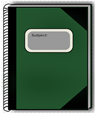 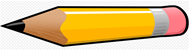 The parts of an instruction manual are:Title.Materials.Step by step instructions or steps.Illustrations.Here we have an amplified version of the instruction manual:Las partes de un instructivo son:Título.Materiales.Instrucciones o pasos a seguir.Ilustraciones.Aquí tenemos una versión amplificada del instructivo:How to make a paper plane.What part of the instructions manual is it?Title.Como hacer un avión de papel.¿Qué parte del instructivo es?Título.This numbers are called ordinal numbers.Estos números se llaman números ordinales.Laura was the first to arrive.Laura fue la primera en llegar.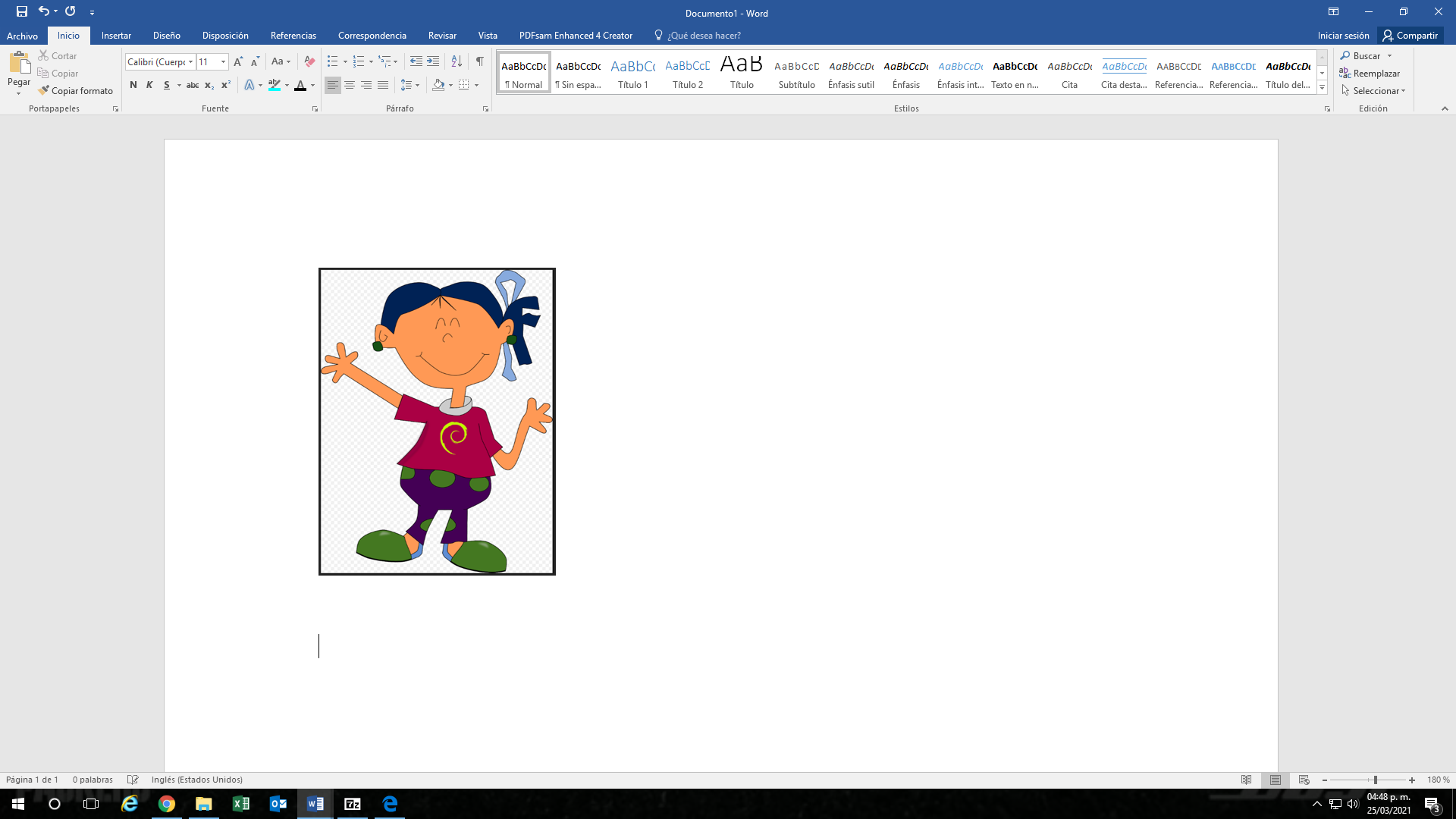 Tomás was the second to arrive.Tomás fue el segundo en llegar.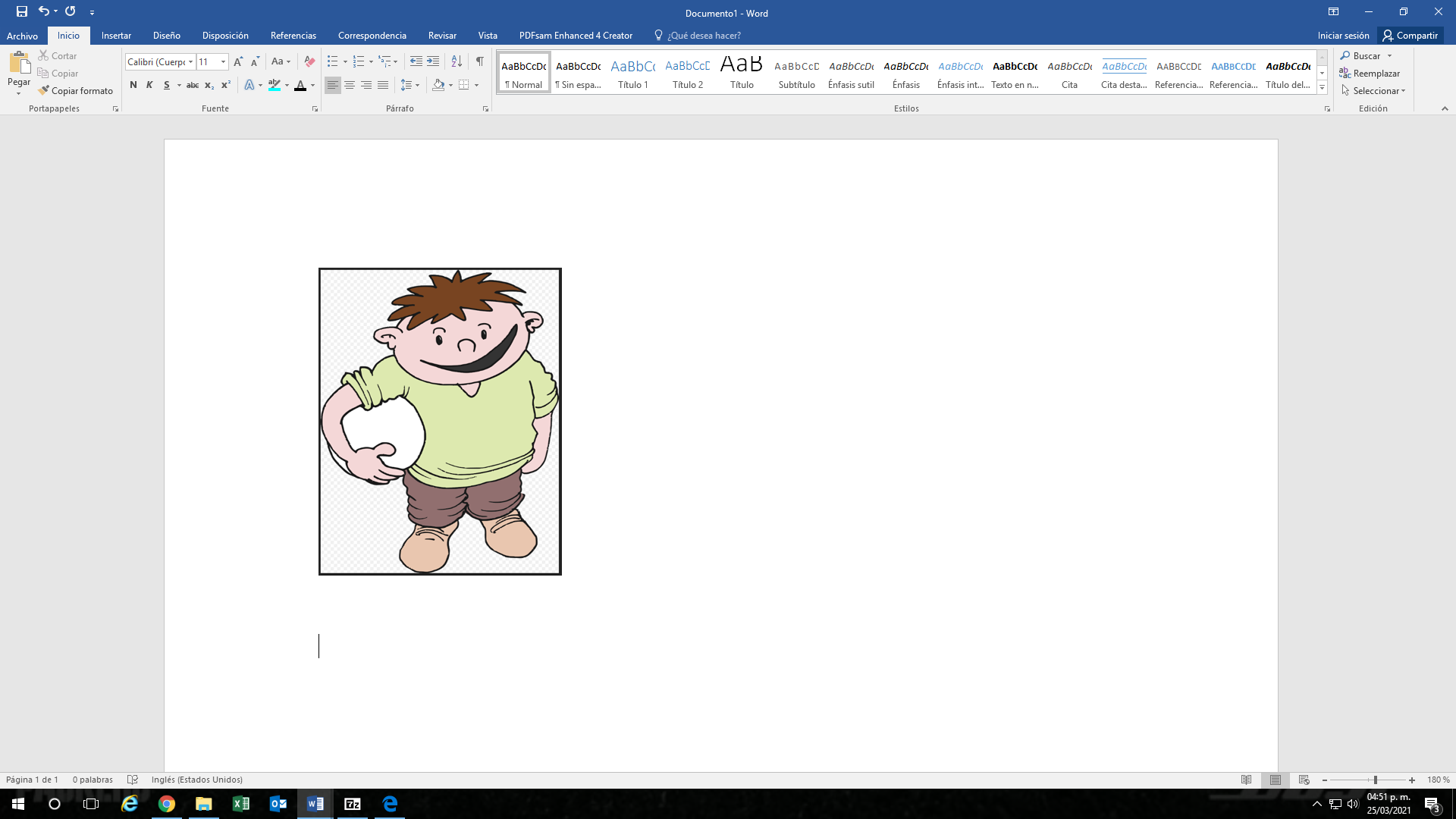 Roberto was the third to arrive.Roberto fue el tercero en llegar.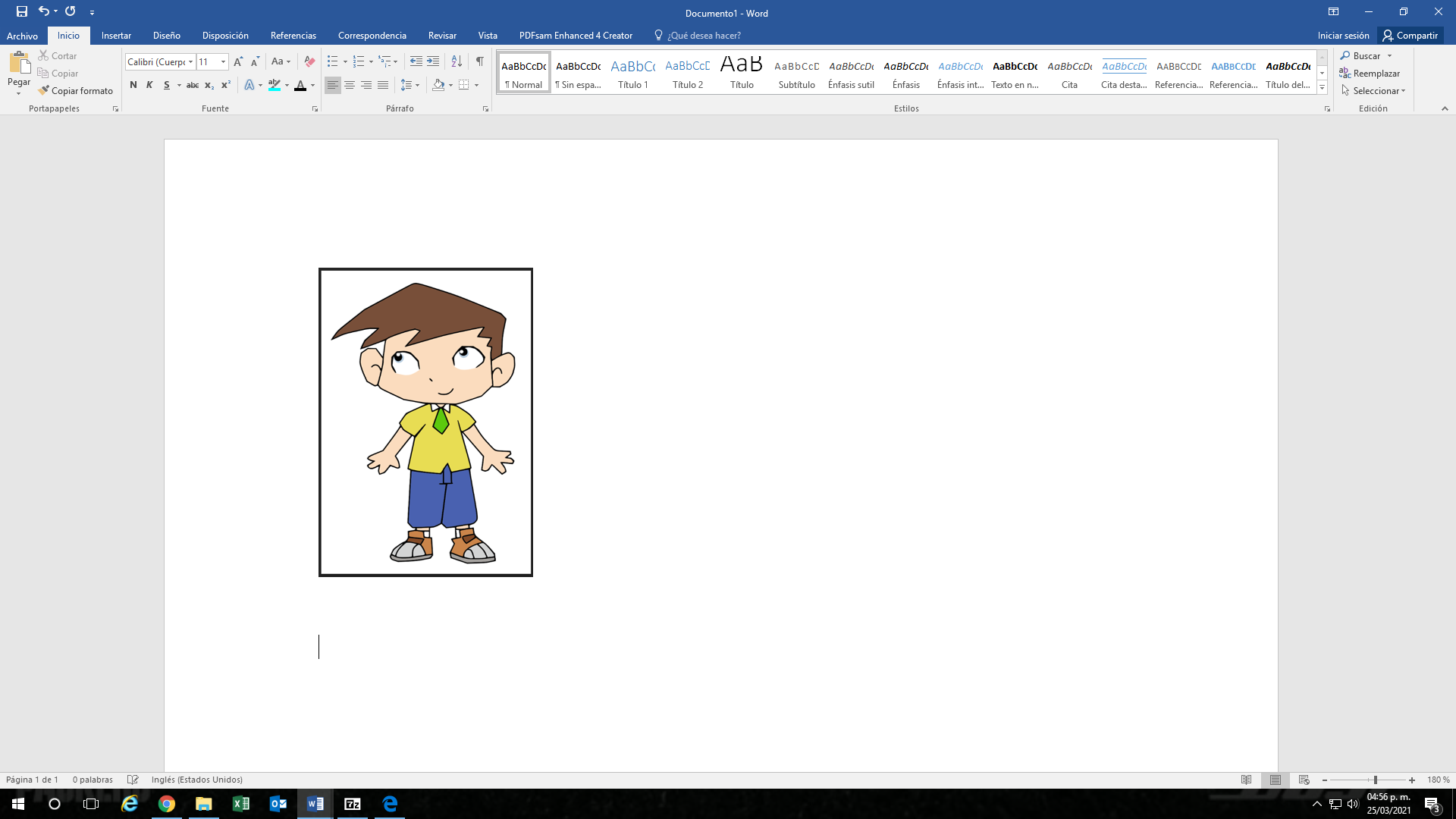 Mariana was the forth to arrive.Mariana fue la cuarta en llegar.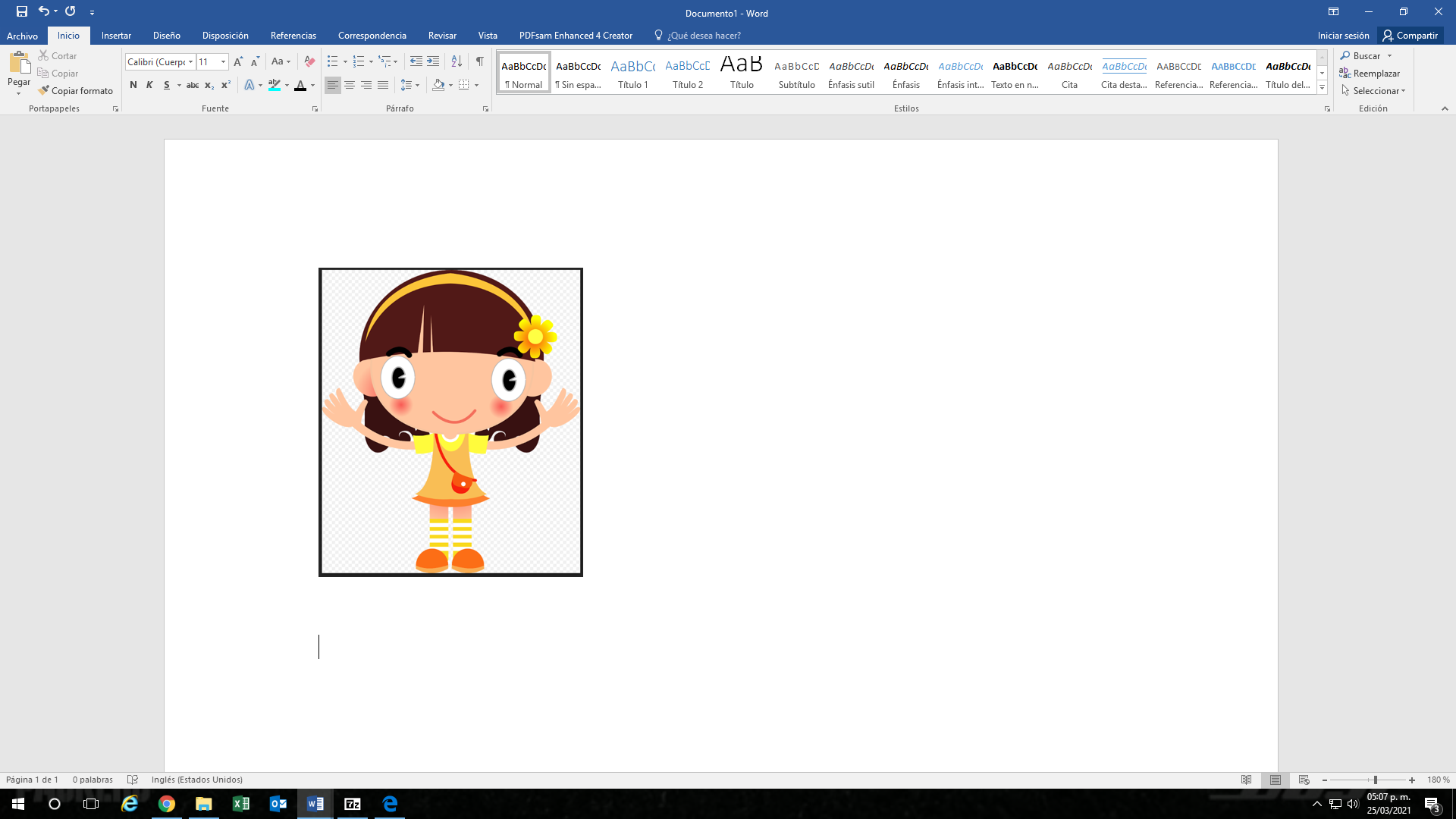 Valentina was the fifth to arrive.Valentina fue la quinta en llegar.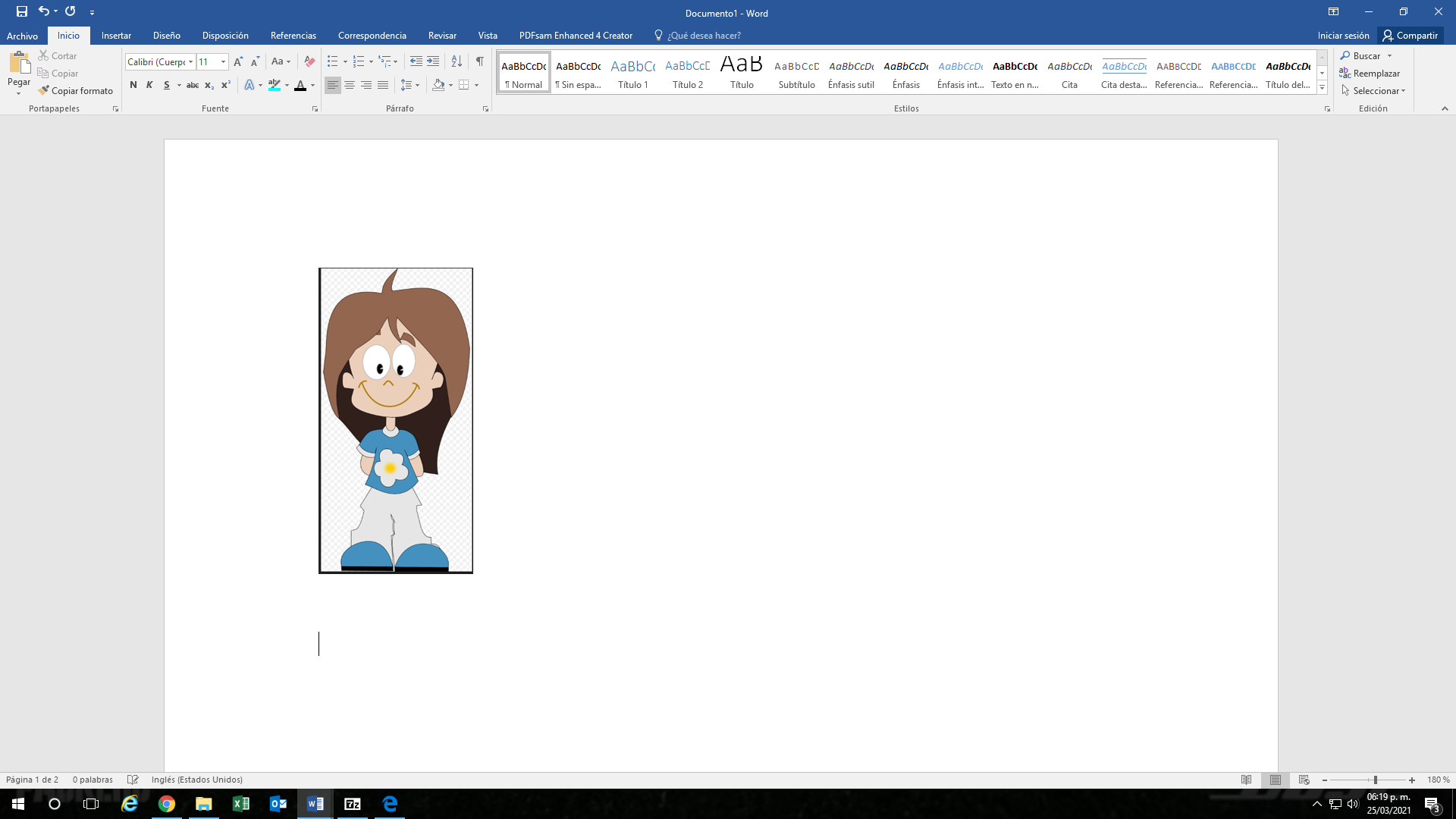 Antonio was the sixth to arrive.Antonio fue el sexto en llegar.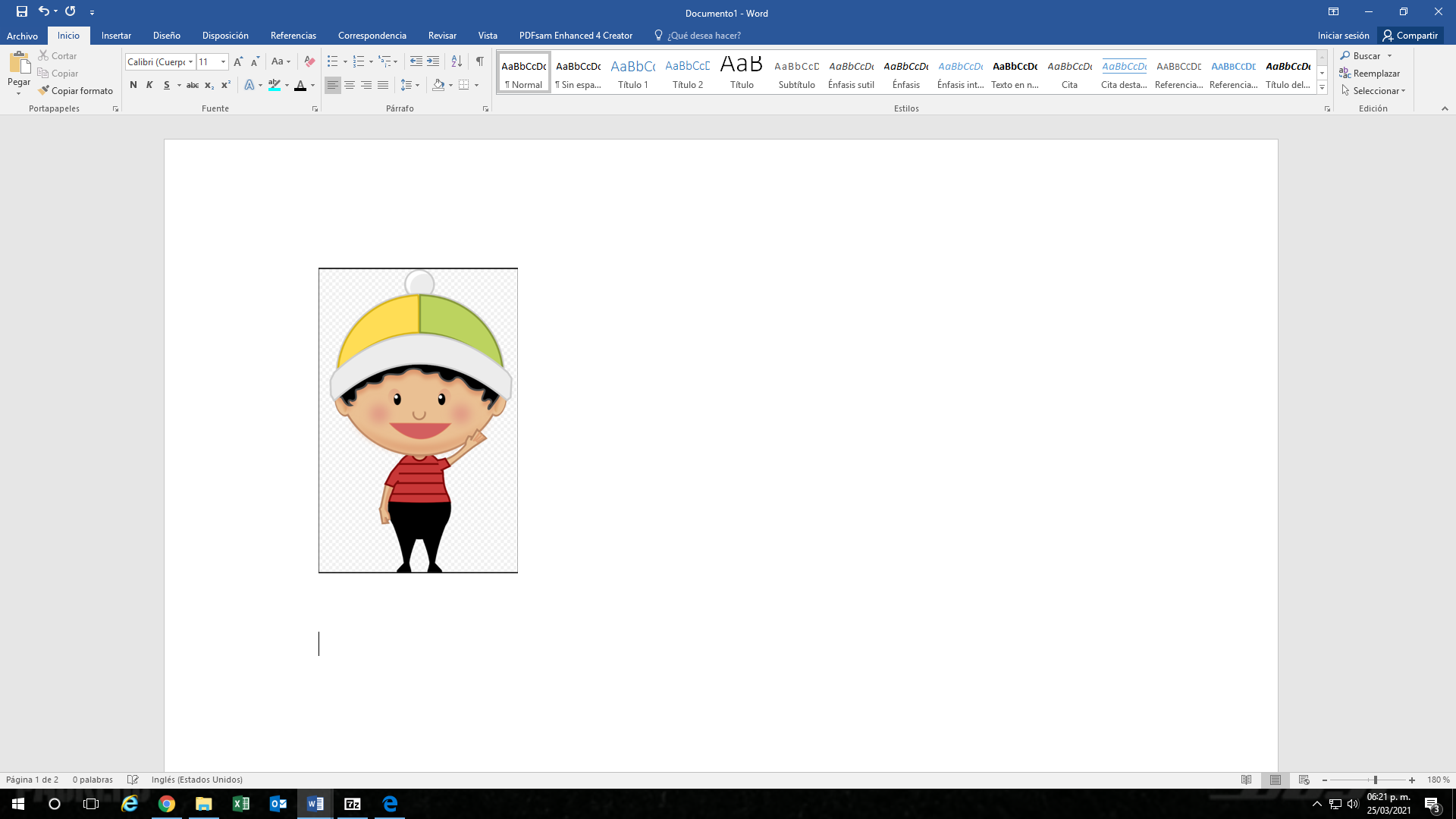 Meli was the seventh to arrive.Meli fue la séptima en llegar.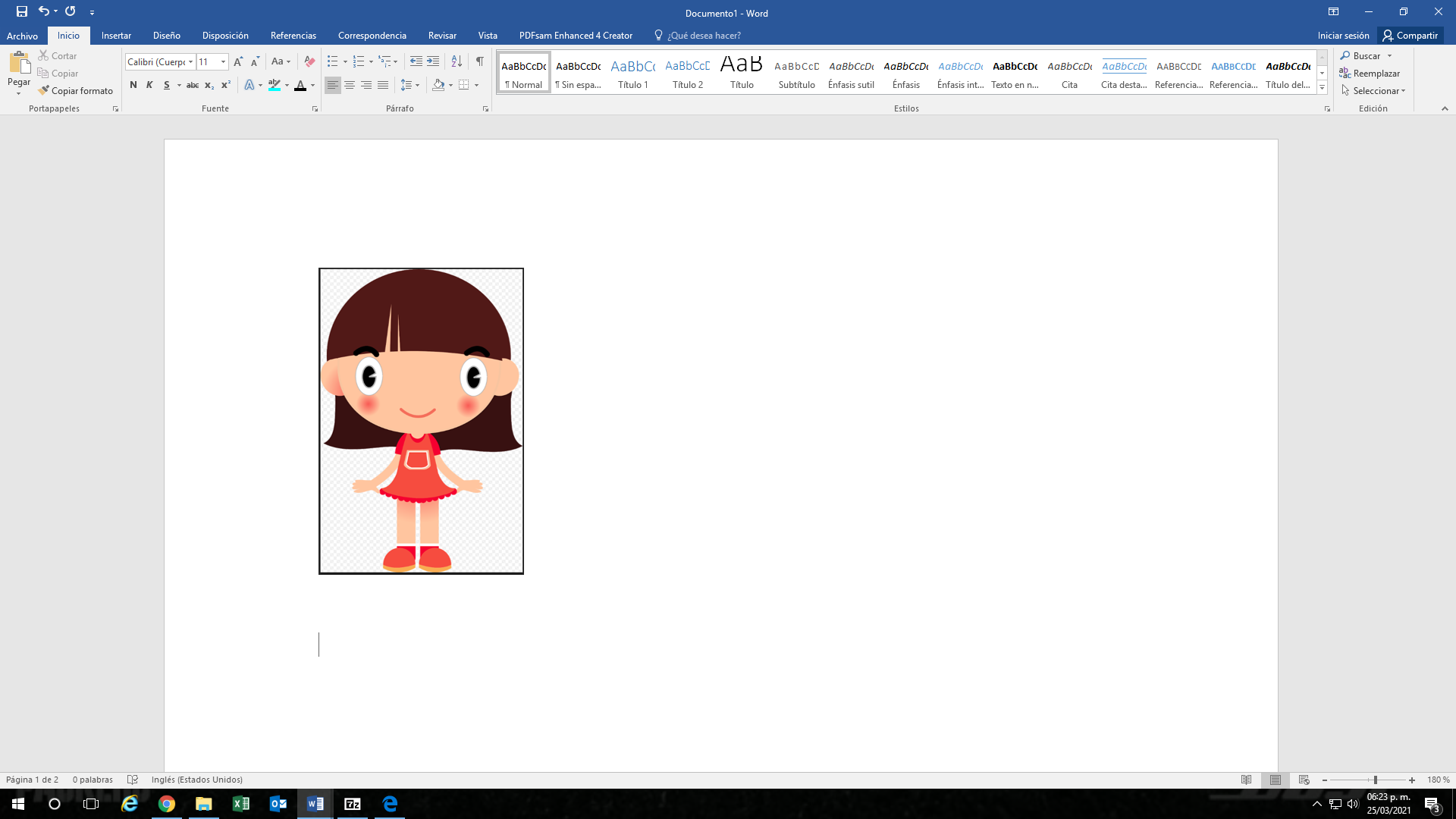 Juan was the eigth to arrive.Juan fue el octavo en llegar.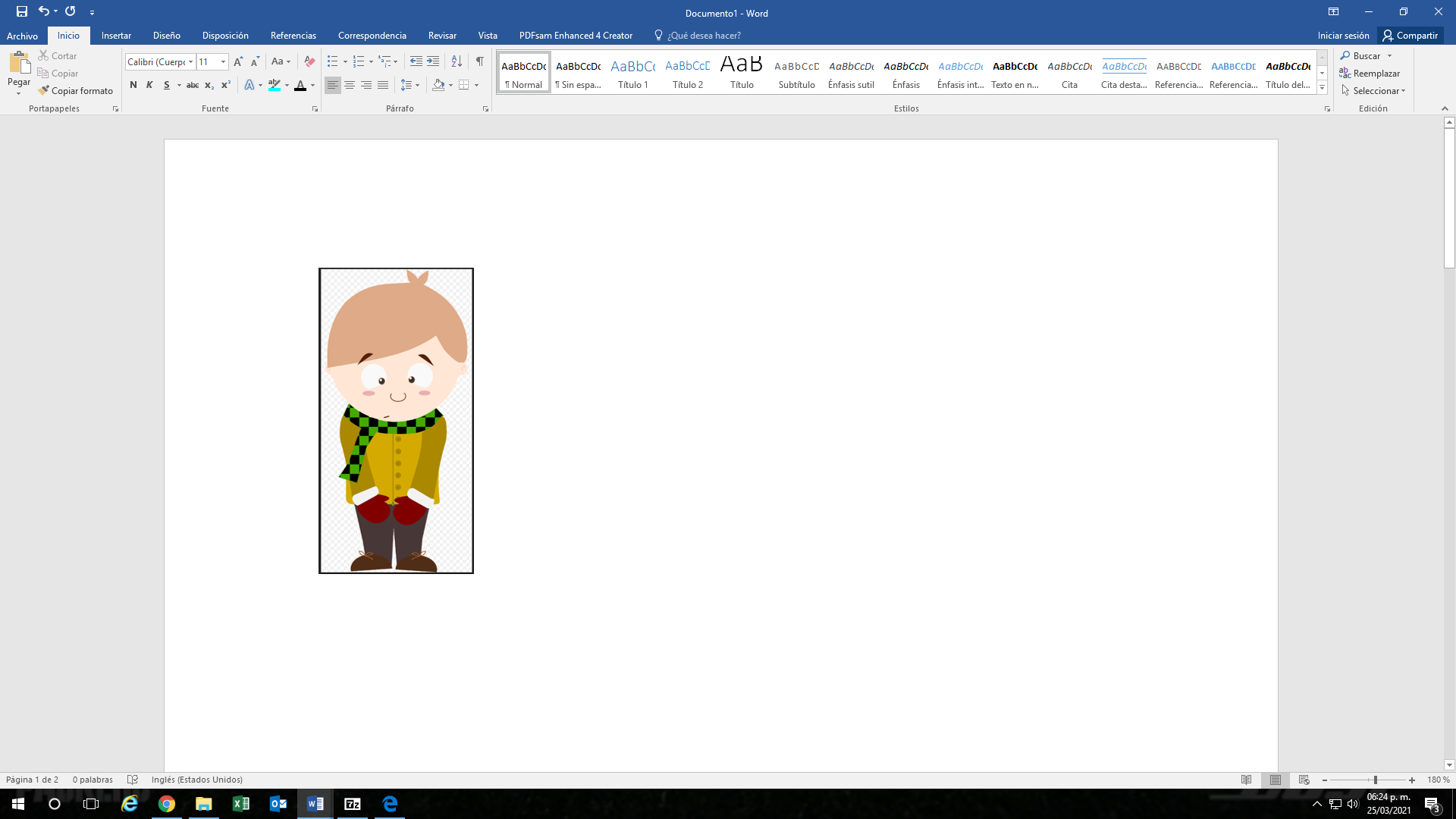 Here, I have some of the most common materials used to make arts and crafts.Aquí tengo algunos materiales o artículos más comunes para hacer manualidades.ScissorsTijeras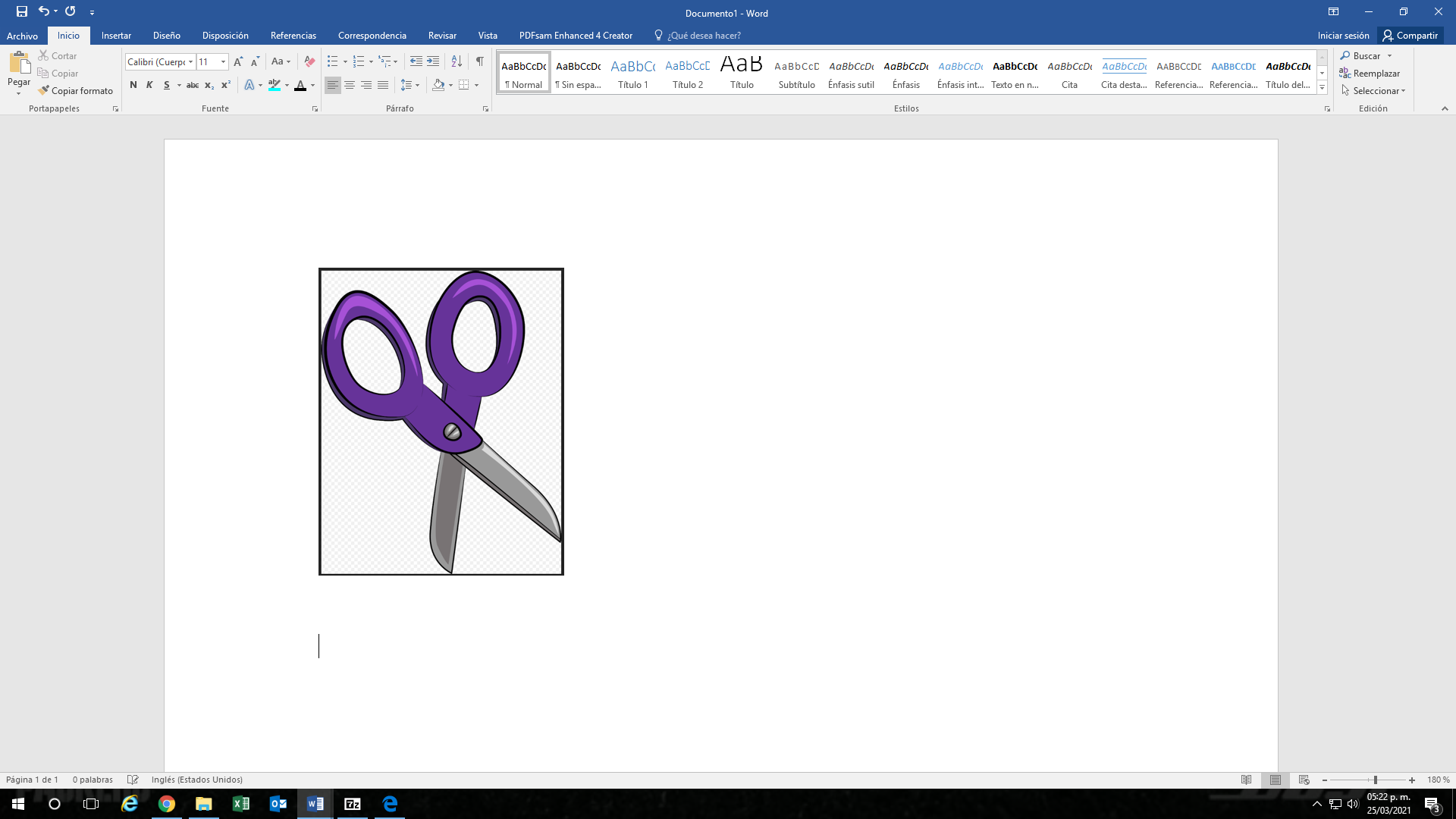 Glue stickLápiz adhesivo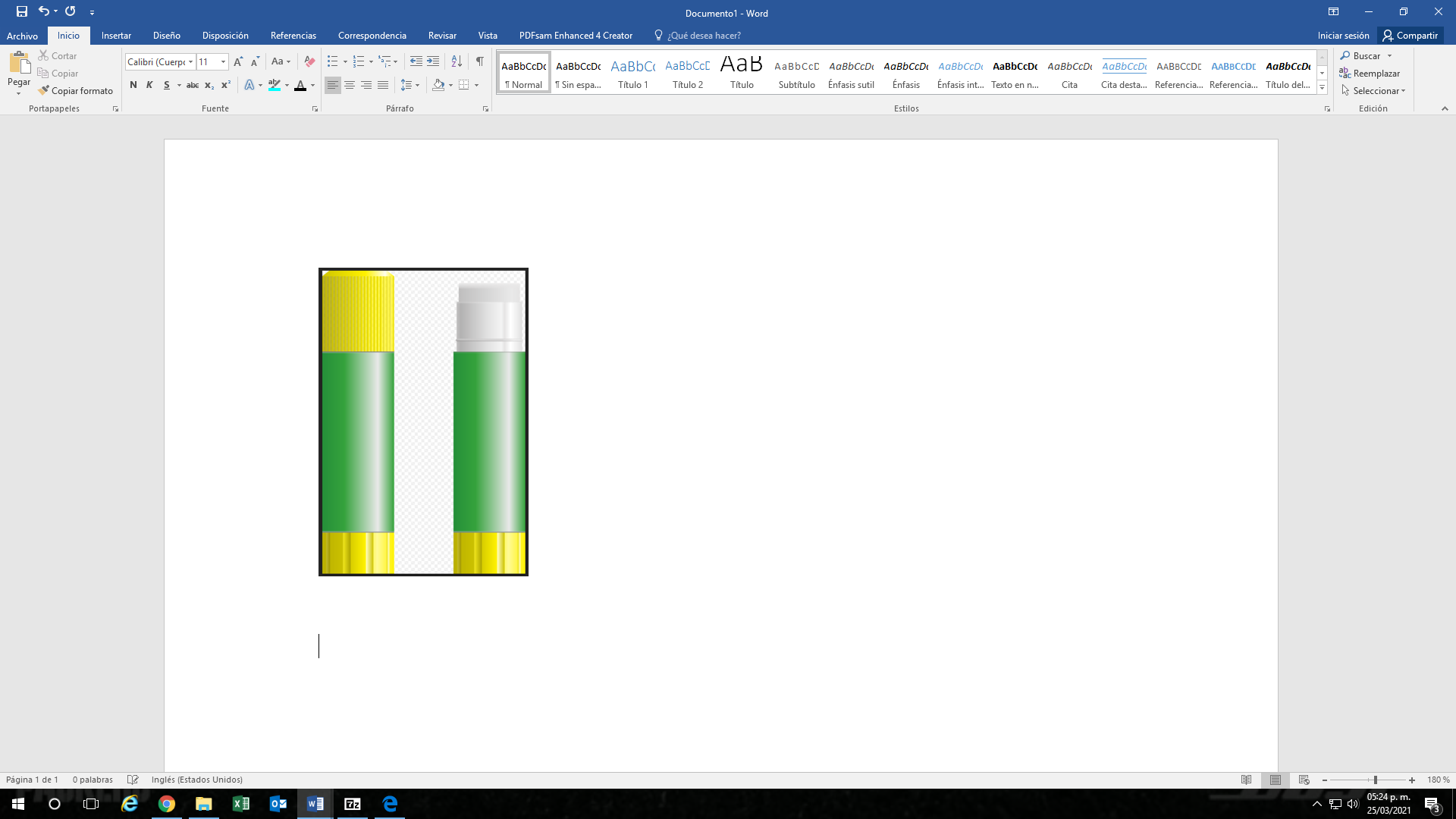 Sheet of paperHoja de papel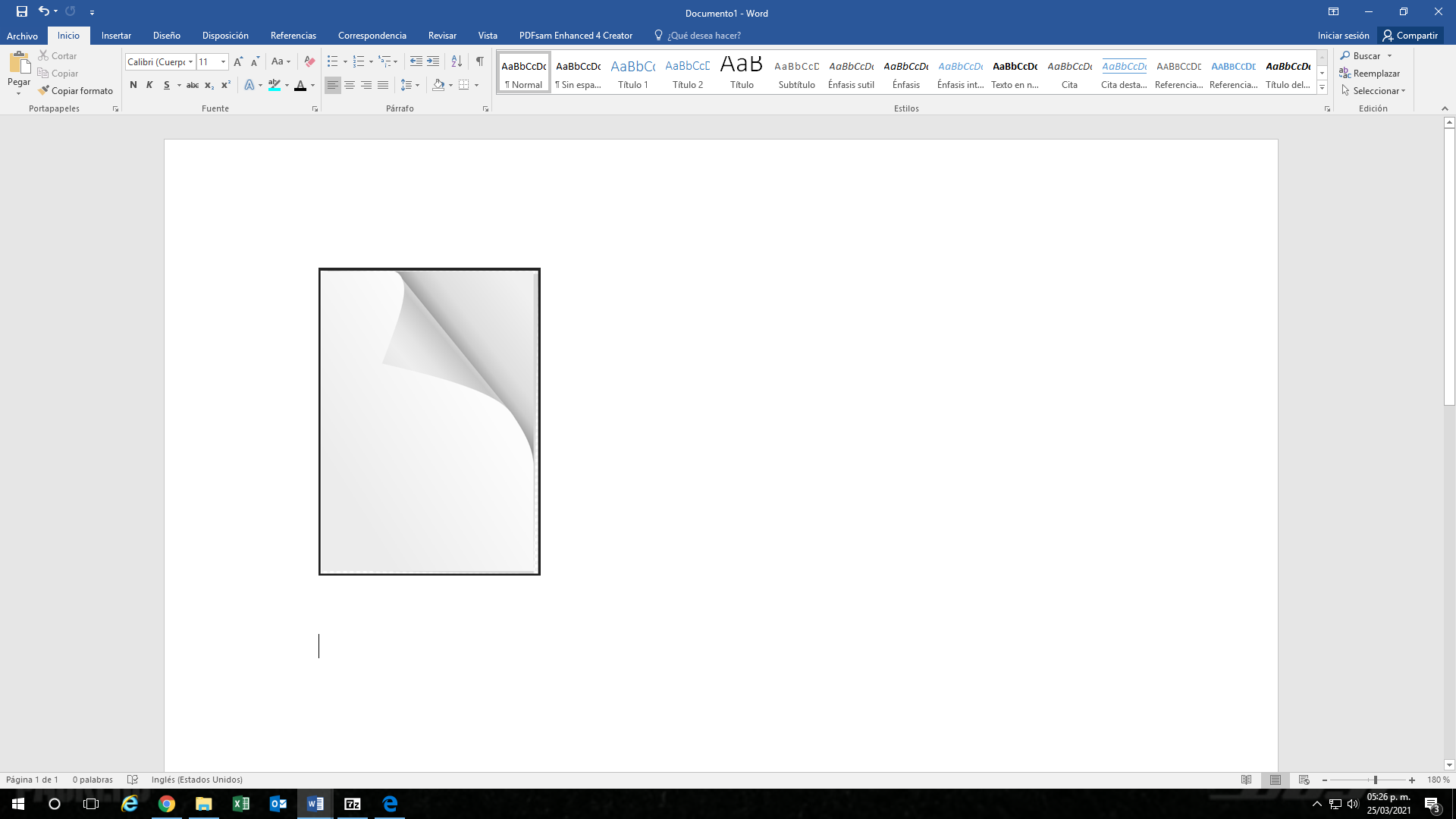 PaintPintura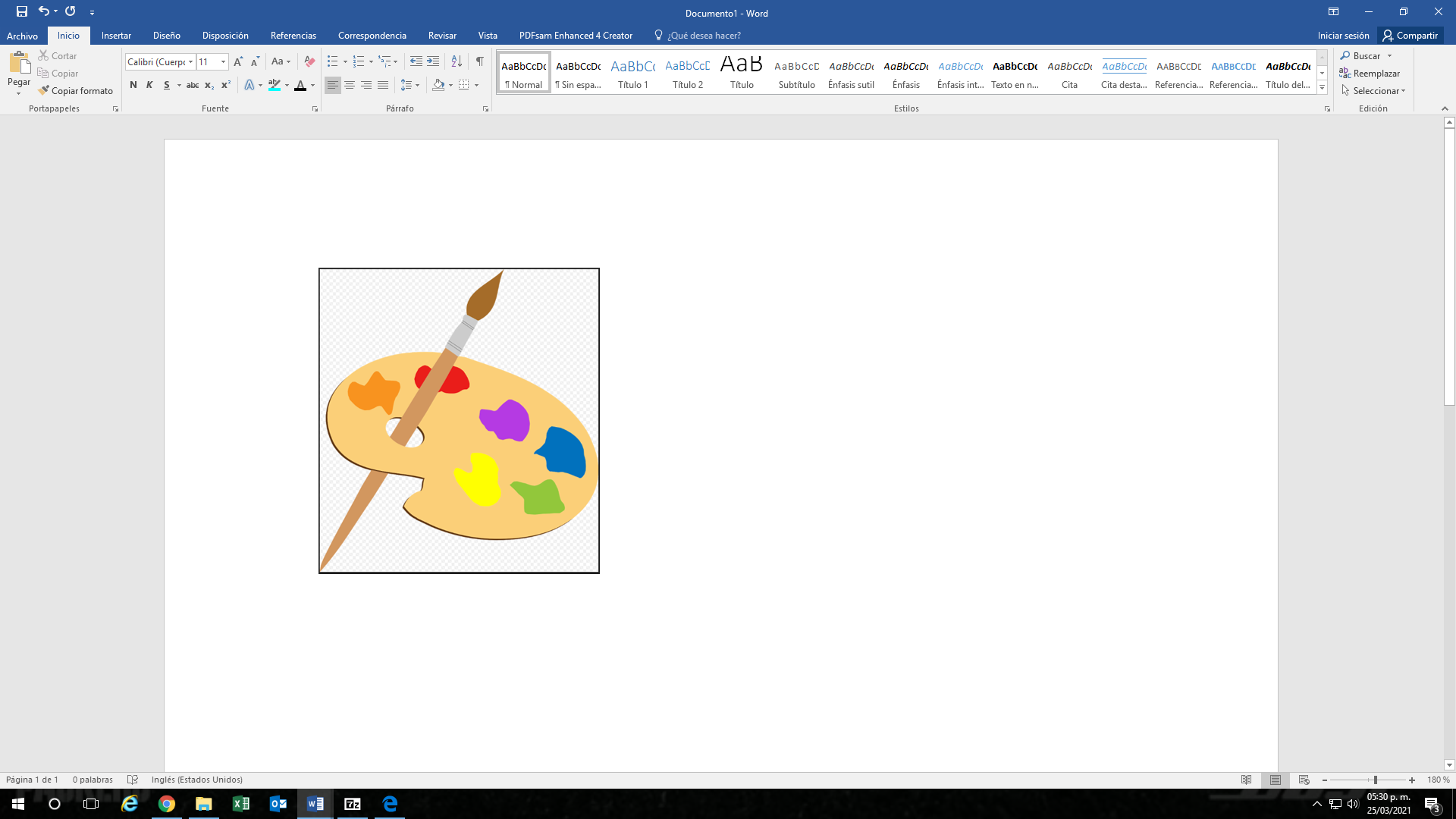 CrayonsCrayones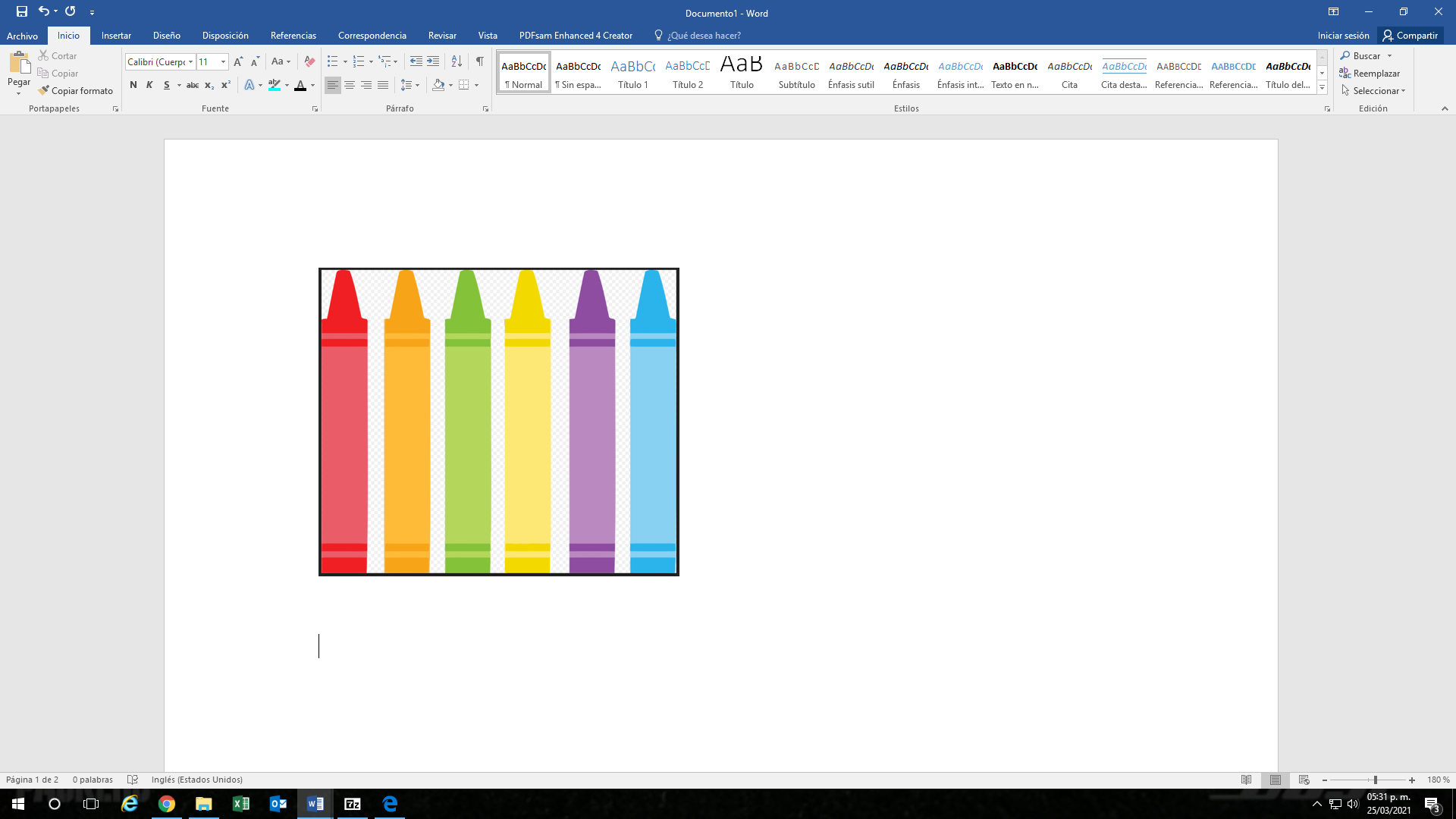 StringEstambre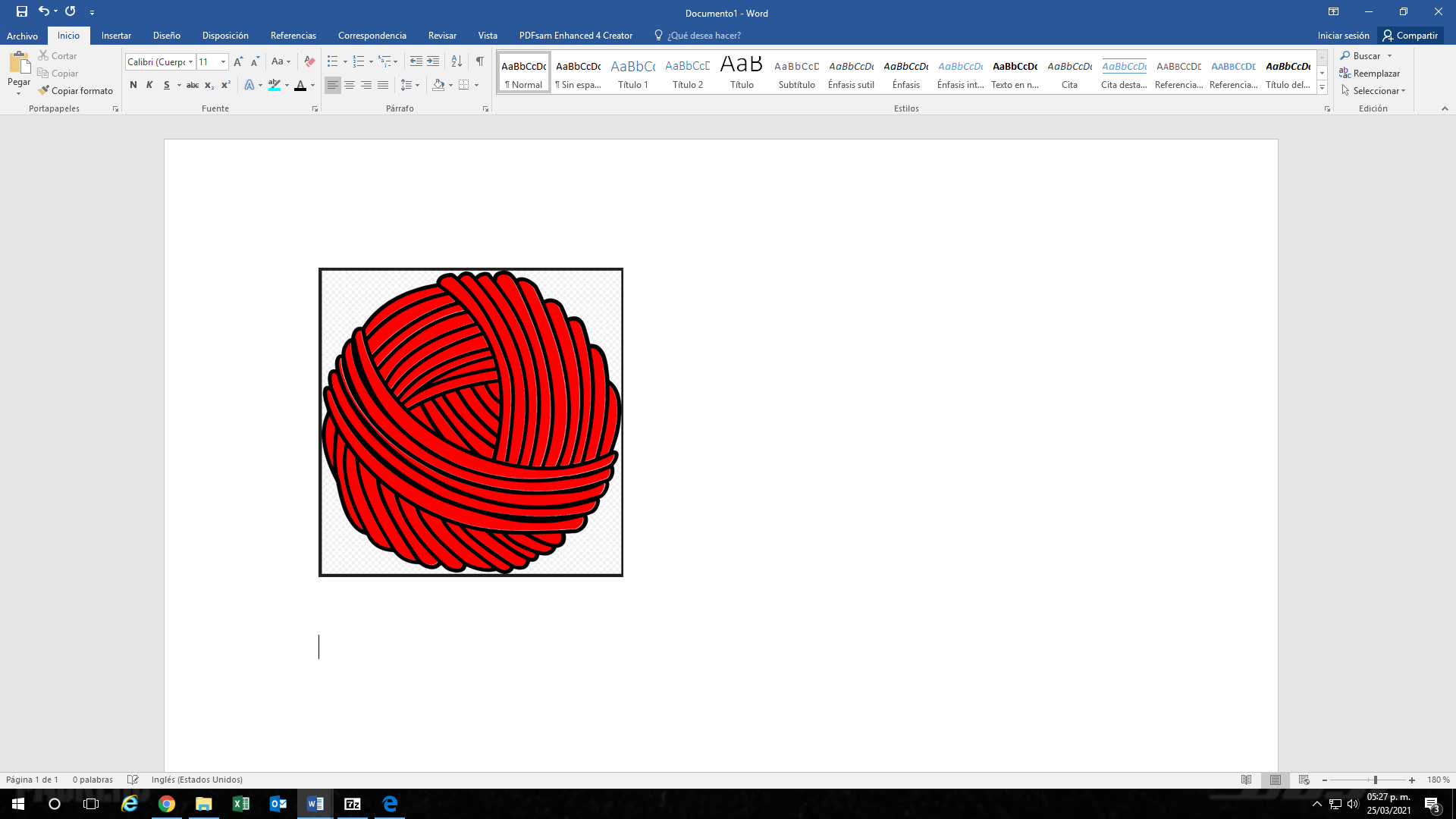 FoldDoblar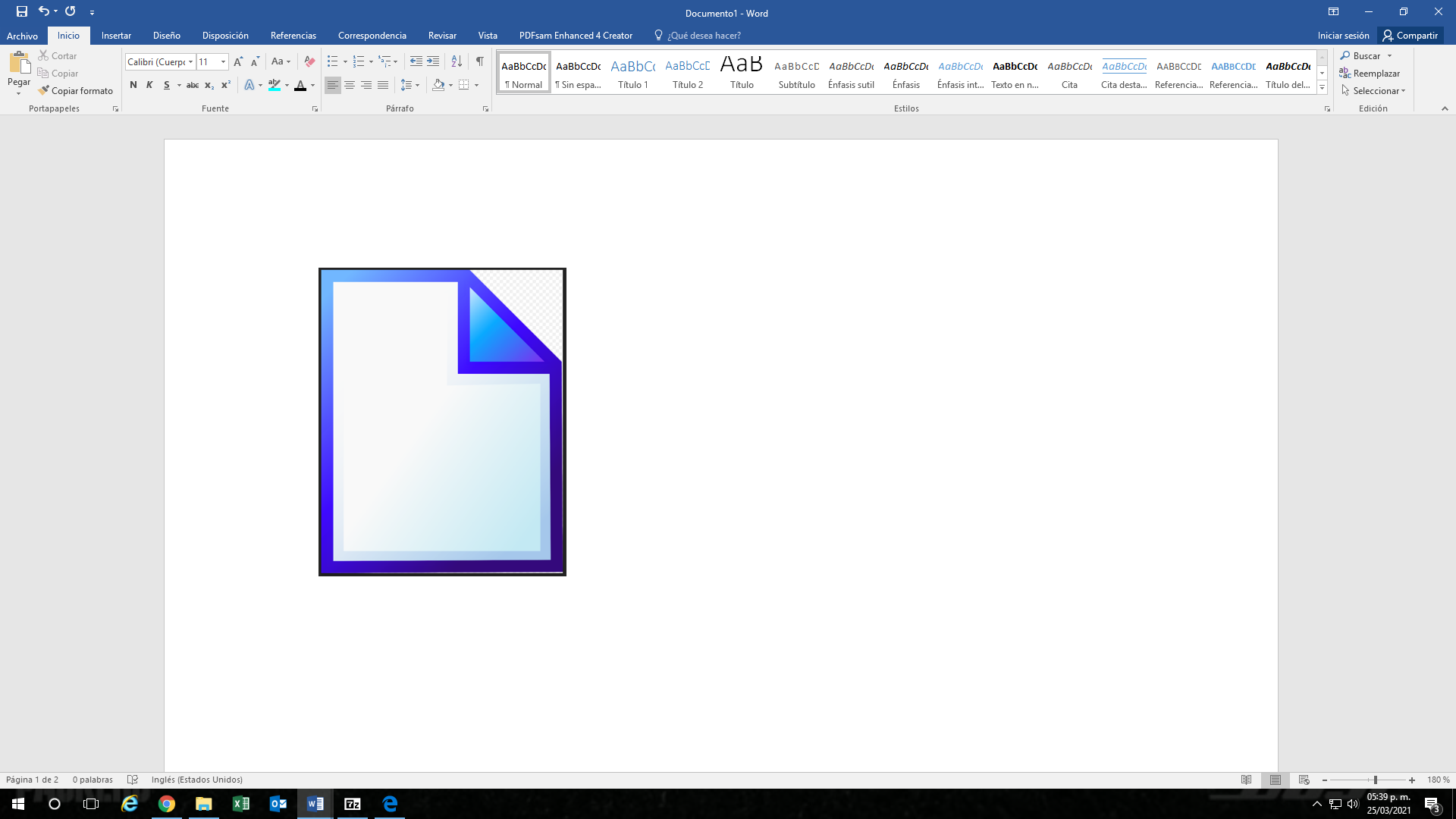 PaintPintar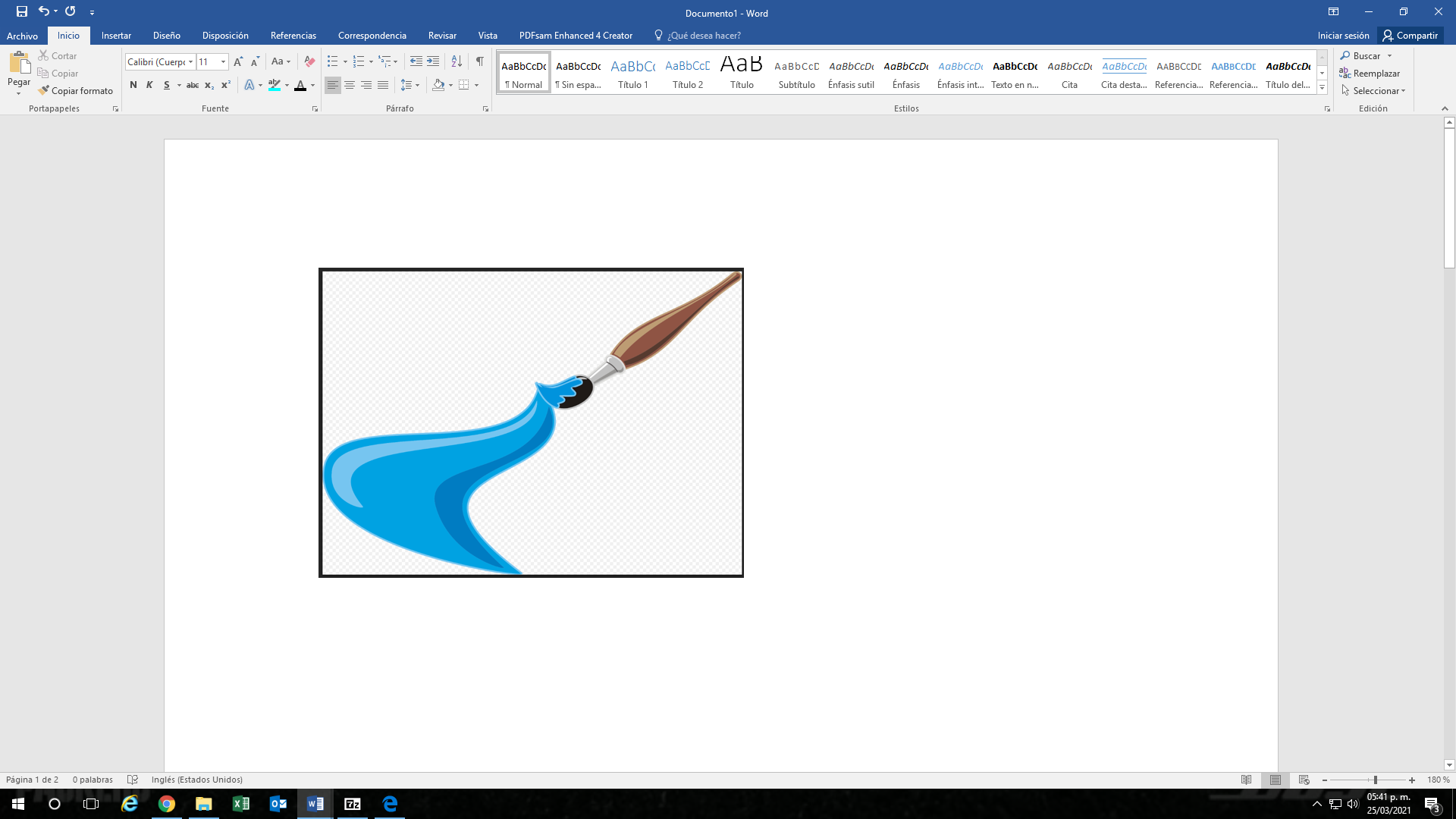 DecorateDecorar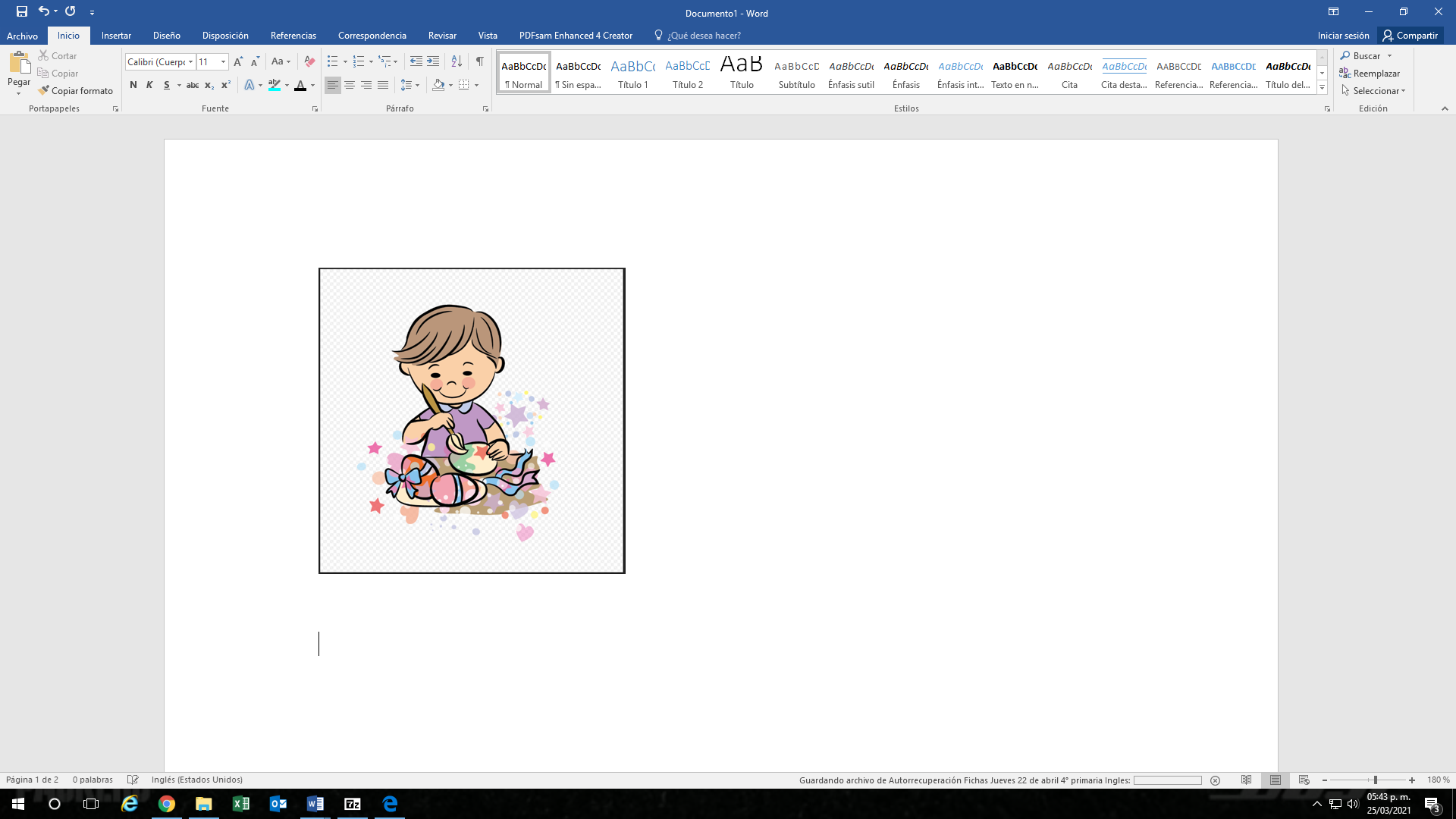 DrawDibujar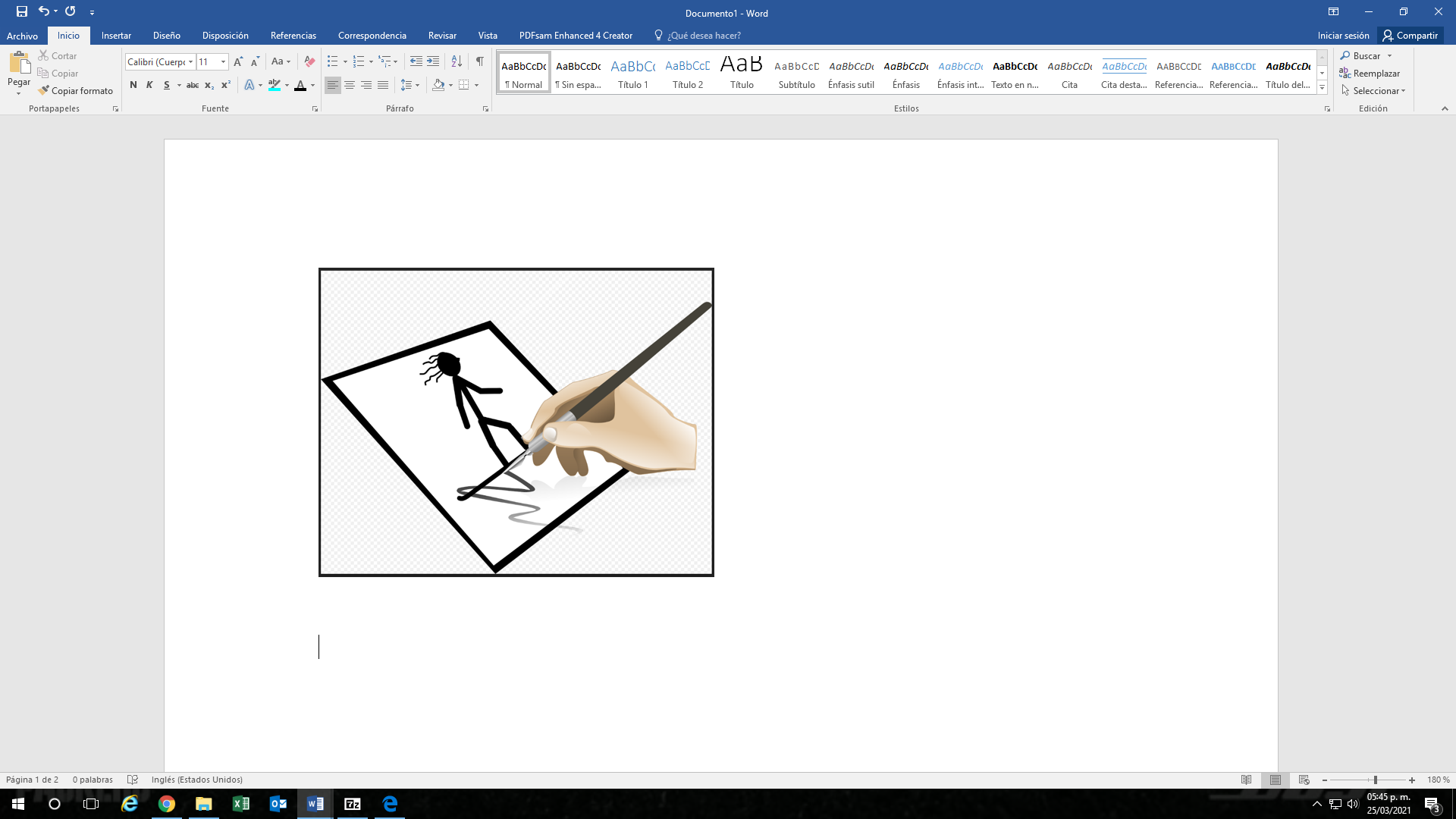 Cut outRecortar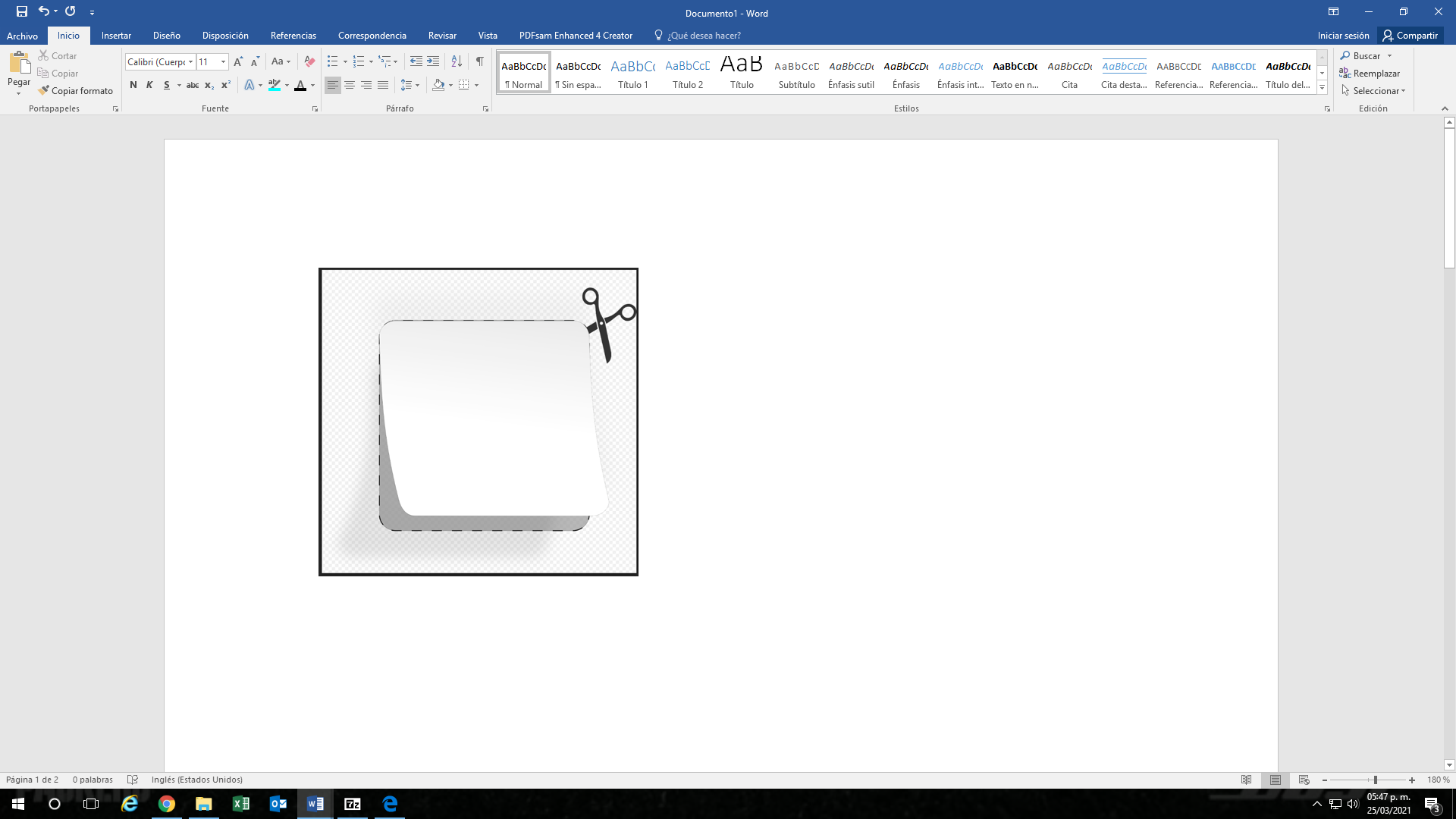 GluePegar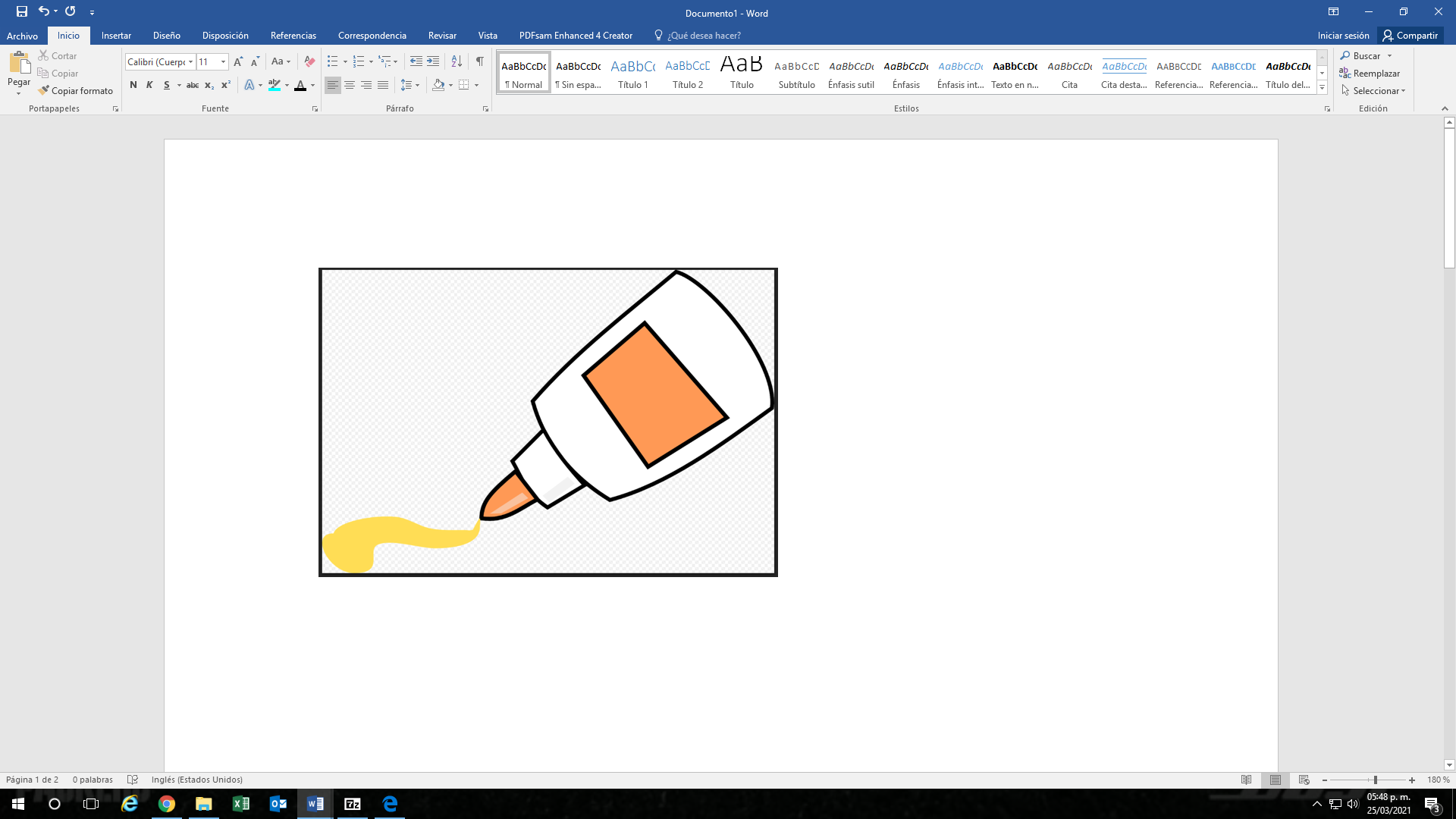 See you soon!¡Nos vemos pronto!